佐證資料參自評表編號相片1相片23-1-1-1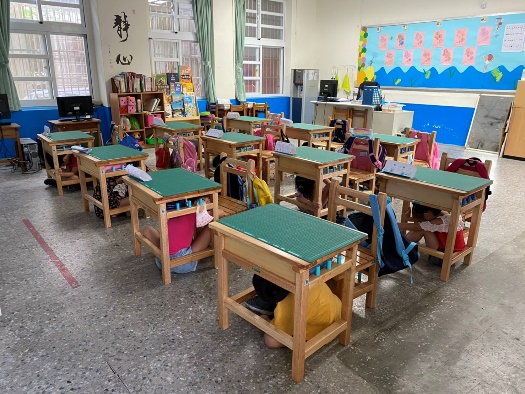 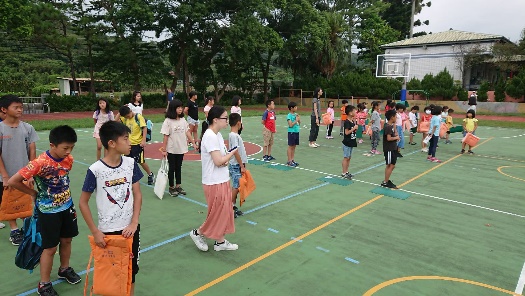 活動名稱：防災教育訓練活動名稱：防災教育訓練3-1-1-2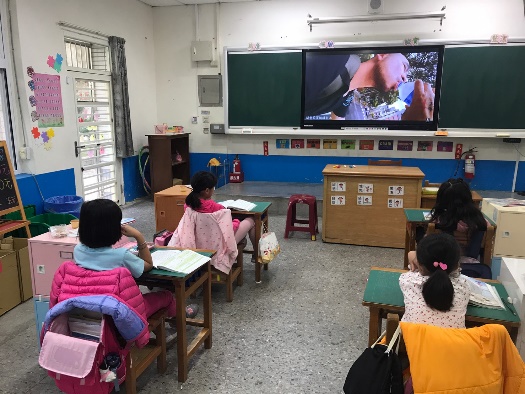 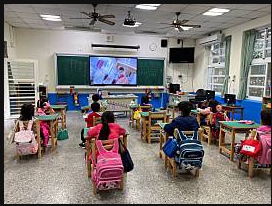 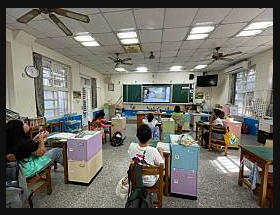 活動名稱： 活動名稱 3-1-1-3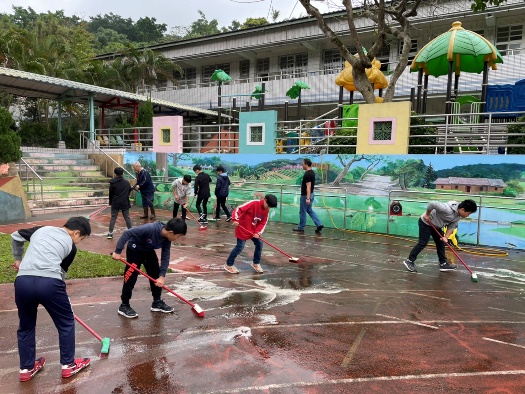 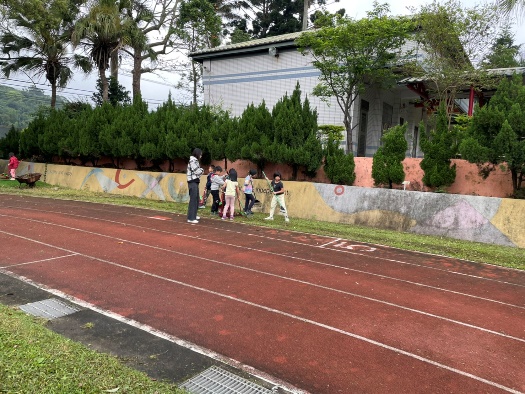 活動名稱：校園清潔週活動名稱：校園清潔週3-1-2-1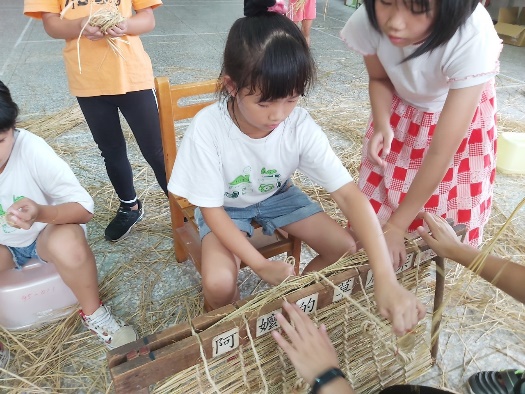 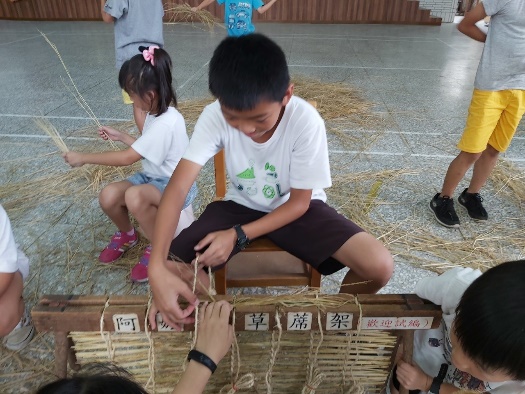 活動名稱：夏日樂學-大自然的恩惠 活動名稱：夏日樂學-大自然的恩惠3-1-2-2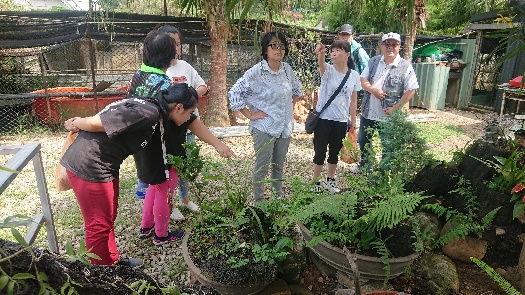 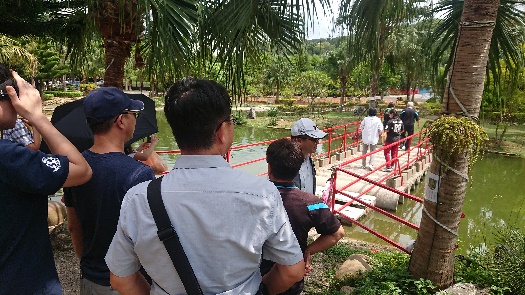 活動名稱：志工觀摩-生態農場體驗營活動名稱：志工觀摩-生態農場體驗營3-1-2-3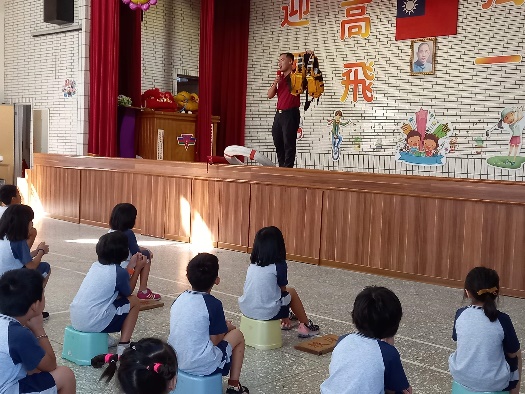 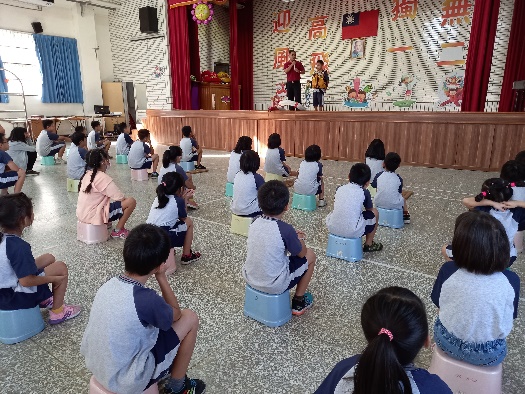 活動名稱：災防宣導活動名稱：災防宣導